ПРОЕКТ 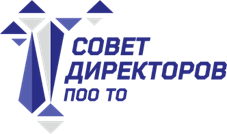 Заседание Совета директоров ПОО ТО Дата: 22.12.2017 г., 16:00Место проведения: ГАПОУ ТО «Тюменский техникум индустрии питания, коммерции и сервиса», ул. Мельникайте, 76 (учебный центр МЦК)Повестка:4. О выполнении решений Совета директоров от 3 октября 2017 годаПутра Елена Валерьевна, председатель Совета директоров, директор ГАПОУ ТО «Тюменский техникум строительной индустрии и городского хозяйства» (3 мин.).Итоги деятельности проектных групп профессиональный образовательных организаций за 2017 год:рабочая группа № 1 по обеспечению образовательного процесса в соответствии с новыми ФГОС по ТОП-50, Шпак Тамара Евгеньевна, директор ГАПОУ ТО «Тюменский колледж водного транспорта» (до 7 мин.)рабочая группа № 2 по подготовке потенциальных участников конкурсов профессионального мастерства, Галанина Марина Алексеевна, директор ГАПОУ ТО «Тюменский техникум индустрии питания, коммерции и сервиса» (до 7 мин.);рабочая группа №3 по обеспечению кадрами инвестиционных проектов Тюменской области, Поляков Станислав Александрович, директор ГАПОУ ТО «Тобольский многофункциональный колледж» (до 7 мин.).План работы Совета директоров профессиональных образовательных организаций Тюменской области на 2018 год.План мероприятий при Совете директоров профессиональных образовательных организаций Тюменской области на 2018 годВыступление Райдера Алексея Владимировича, директора Департамента образования и науки Тюменской области.Разное.